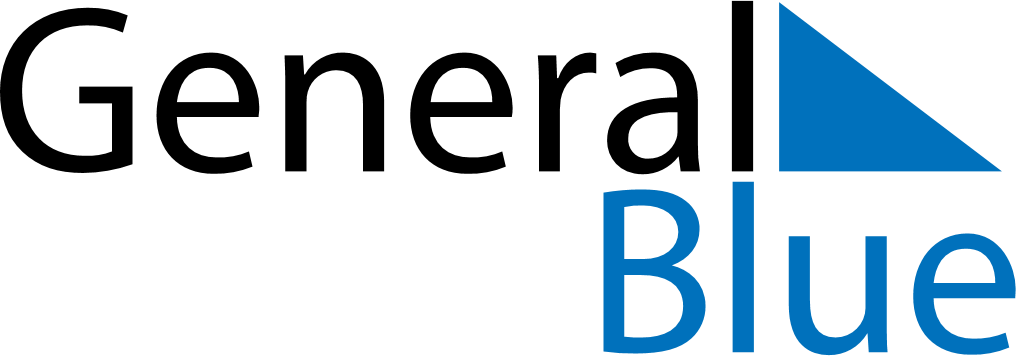 Weekly Meal Tracker July 6, 2020 - July 12, 2020Weekly Meal Tracker July 6, 2020 - July 12, 2020Weekly Meal Tracker July 6, 2020 - July 12, 2020Weekly Meal Tracker July 6, 2020 - July 12, 2020Weekly Meal Tracker July 6, 2020 - July 12, 2020Weekly Meal Tracker July 6, 2020 - July 12, 2020MondayJul 06TuesdayJul 07TuesdayJul 07WednesdayJul 08ThursdayJul 09FridayJul 10SaturdayJul 11SundayJul 12BreakfastLunchDinner